ПРОЄКТ (12)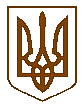 УКРАЇНАБілокриницька   сільська   радаРівненського   району    Рівненської    областіВ И К О Н А В Ч И Й       К О М І Т Е ТРІШЕННЯберезня  2020  року                                                                                      № Про присвоєння поштової адреси на земельну ділянку	Розглянувши  заяву протоієрея Юрія Пивоварчука про присвоєння  поштової адреси на земельну ділянку площею 0,30 га, цільове призначення: для будівництва та обслуговування будівель громадських та релігійних організацій, в с. Кругле Рівненського району Рівненської області, взявши до уваги подані ними документи, керуючись п.п. 10 п.б ст. 30 Закону України «Про місцеве самоврядування в Україні», виконавчий комітет Білокриницької сільської радиВ И Р І Ш И В :Скасувати рішення виконавчого комітету №35 від 23.02.2016 року «Про присвоєння поштової адреси на земельну ділянку релігійної громади Свято-Дмитріївської парафії Рівненської єпархії УПЦ КП с. Городище».Підстава: невідповідність правоустановлюючих документів.Присвоїти поштову адресу земельну ділянку з кадастровим номером 5624683000:02:013:0434 – Рівненська область, Рівненський район,                       с. Кругле, вул. Городищенська, 30.  Сільський голова		                              		          Тетяна ГОНЧАРУК